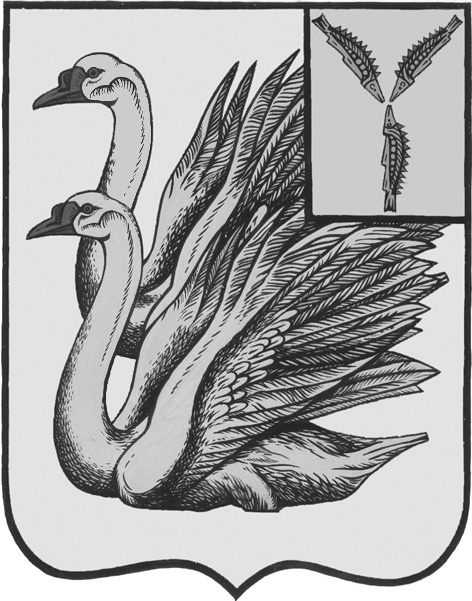 АДМИНИСТРАЦИЯ КАЛИНИНСКОГО МУНИЦИПАЛЬНОГО РАЙОНА САРАТОВСКОЙ ОБЛАСТИП О С Т А Н О В Л Е Н И Еот 01 ноября 2021 года № 1250г. КалининскОб установлении размера ежемесячной платы, взимаемой с родителей (законных представителей) за присмотр и уход за детьми в образовательныхучреждениях и в дошкольных структурных подразделениях Калининского муниципального района, реализующих основную образовательную программу дошкольного образованияВ соответствии со статьей 65 Федерального закона от 29 декабря 2012 года №273-ФЗ «Об образовании в Российской Федерации», статьей 20 Федерального закона от 06 октября 2003 года №131-ФЗ «Об общих принципах организации местного самоуправления в Российской Федерации», приказом Министерства образования Саратовской области от 23 ноября 2020 года №1693 «Об установлении максимального размера родительской платы за присмотр и уход за детьми в государственных и муниципальных образовательных организациях, реализующих образовательную программу дошкольного образования, находящихся на территории Саратовской области, на 2021 год», руководствуясь Уставом Калининского муниципального района Саратовской области, ПОСТАНОВЛЯЕТ:1. Установить, с 01 ноября 2021 года, размер ежемесячной платы, взимаемой с родителей (законных представителей) за присмотр и уход за детьми в образовательных учреждениях и дошкольных структурных подразделениях Калининского муниципального района, реализующих основную общеобразовательную программу дошкольного образования в размере 1560 (одна тысяча пятьсот шестьдесят) рублей 00 копеек.2. Освободить на 100% от взимания родительской платы за присмотр и уход за детьми в образовательных учреждениях и дошкольных структурных подразделениях, реализующих образовательную программу дошкольного образования, с родителей (законных представителей) имеющих детей следующих категорий:- детей с ограниченными возможностями здоровья;- детей с туберкулезной интоксикацией;- детей-сирот и детей, оставшихся без попечения родителей;- детей, чьи оба родителя являются инвалидами.3. Освободить на 50% от взимания родительской платы за присмотр и уход за детьми в образовательных учреждениях и дошкольных структурных подразделениях, реализующих образовательную программу дошкольного образования, с родителей (законных представителей) имеющих детей следующих категорий:- детей из многодетных семей;-детей из семей, находящихся в социально опасном положении, состоящих на учете в комиссии по делам несовершеннолетних и защите их прав при администрации Калининского муниципального района Саратовской области.4. Установить, что предоставление льгот в виде стопроцентного или пятидесятипроцентного освобождения от взимания родительской платы за присмотр и уход за детьми в дошкольных образовательных учреждениях и дошкольных структурных подразделениях Калининского района осуществляется из средств бюджета Калининского муниципального района Саратовской области.5. Льготы, предусмотренные пунктами 2 и 3 настоящего постановления предоставляются на:- детей с ограниченными возможностями здоровья, при предоставлении родителями (законными представителями) в образовательное учреждение справки медико-социальной экспертной комиссии;- детей с туберкулезной интоксикацией, при предоставлении родителями (законными представителями) в образовательное учреждение справки из медицинского учреждения;- детей-сирот и детей, оставшихся без попечения родителей, при предоставлении в образовательную организацию опекунами (попечителями) копии решения органа опеки и попечительства об установлении опеки (попечительства);- детей, чьи родители оба инвалиды, при предоставлении родителями (законными представителями) в образовательную организацию справок медико-социальной экспертной группы;- детей из многодетных семей, при ежегодном предоставлении в образовательную организацию родителями (законными представителями) копии документа, подтверждающего статус многодетной семьи;- детей из семей, находящихся в социально-опасном положении, состоящих на учете в комиссии по делам несовершеннолетних и защите их прав, при предоставлении родителями (законными представителями) в образовательную организацию соответствующей справки, выдаваемой комиссией по делам несовершеннолетних и защите их прав при администрации Калининского муниципального района.6. Установить, что родителям (законным представителям) выплачивается денежная компенсация на первого ребенка в размере 20% от размера внесенной ими родительской платы за присмотр и уход, на второго ребенка в размере 50% от размера внесенной ими родительской платы за присмотр и уход, на третьего и последующих детей в размере 70% от размера внесенной родительской платы за присмотр и уход.7. Родительская плата за присмотр и уход за детьми с родителей (законных представителей) не взимается в случаях:- пропуска воспитанника по причине болезни  (согласно, предоставленной медицинской справки);-пропуска воспитанника по причине семейных обстоятельств (согласно заявлению родителей, поданного заблаговременно в администрацию учреждения;- пропуска воспитанника по причине карантина в учреждении (согласно приказу, изданному в учреждении);- пропуска воспитанника по причине приостановления деятельности учреждения на ремонтные или аварийные работы, работы по санитарно –технической обработке (согласно приказу, изданному в учреждении);- пропуска воспитанника по причине административного приостановления деятельности учреждения ( по решению учредителя, решению суда, решению контрольно-надзорных органов и т.д.).Дни пропусков ребенка по причинам, не указанным в настоящем постановлении включаются в родительскую плату за присмотр и уход за детьми.8. Признать утратившим силу постановление администрации Калининского муниципального района Саратовской области от 19 декабря 2019 года № 1730 «Об установлении размера ежемесячной платы, взимаемой с родителей (законных представителей) за содержание ребенка в образовательных учреждениях и в дошкольных структурных подразделениях Калининского муниципального района, реализующих основную общеобразовательную программу дошкольного образования».9. Начальнику управления по вопросам культуры, информации и общественных отношений администрации муниципального района Тарановой Н.Г. разместить настоящее постановление на официальном сайте администрации Калининского муниципального района Саратовской области в сети «Интернет», в разделе «Образование».10. Директору - главному редактору МУП «Редакция газеты «Народная трибуна» опубликовать настоящее постановление в газете «Народная трибуна», а также разместить в информационно - телекоммуникационной сети «Интернет» общественно - политической газеты Калининского района «Народная трибуна».11. Настоящее постановление вступает в силу после его официального опубликования (обнародования).12. Контроль за исполнением настоящего постановления возложить на заместителя главы администрации муниципального района по социальной сфере, начальника управления образования Захарову О.Ю.Глава муниципального района                                                          В.Г. ЛазаревИсп.: Славогородская А.Н.